Муниципальное бюджетное общеобразовательное учреждение «Дятьковская средняя общеобразовательная школа №3»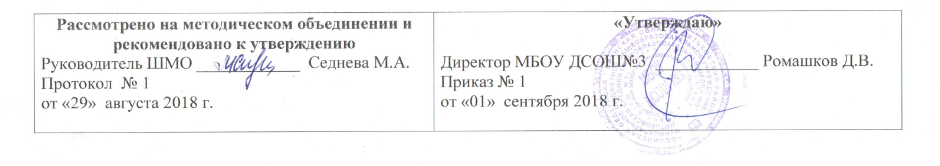 РАБОЧАЯ ПРОГРАММА по литературе  для 10-б  классаучитель русского языка и литературыСоставитель:                                                                                                                                   Седнева Марина Анатольевнаг.   Дятьково										2018 г.Пояснительная запискаНастоящая программа по литературе для 10 класса составлена на основе федерального компонента государственного стандарта общего образования (2004г.) и программы для общеобразовательных учреждений, допущенной Департаментом общего среднего образования Министерства образования Российской Федерации, под редакцией В.Я.Коровиной (М. «Просвещение», 2007 г.).         Изучение литературы в основной школе направлено на достижение следующих целей:воспитание духовно развитой личности, формирование гуманистического мировоззрения, гражданского сознания, чувства патриотизма, любви и уважения к литературе и ценностям отечественной культуры; развитие эмоционального восприятия художественного текста, образного и аналитического мышления, творческого воображения, читательской культуры и понимания авторской позиции; формирование начальных представлений о специфике литературы в ряду других искусств, потребности в самостоятельном чтении художественных произведений; развитие устной и письменной речи учащихся; освоение текстов художественных произведений в единстве формы и содержания, основных историко-литературных сведений и теоретико-литературных понятий;овладение умениями чтения и анализа художественных произведений с привлечением базовых литературоведческих понятий и необходимых сведений по истории литературы; выявления в произведениях конкретно-исторического и общечеловеческого содержания; грамотного использования русского литературного языка при создании собственных устных и письменных высказываний.          Наряду с основными уроками, в программу включены уроки внеклассного чтения, выделено необходимое количество часов на развитие речи.           Программа разработана в соответствии с используемым учебно-методическим комплектом:Литература. 10  класс. Учеб.для общеобразоват. организаций. Базовый и профильный уровни. В 2 ч.Ч.1/ В.И. Коровин.- М.: Просвещение, 2014.Литература. 10 класс. Учеб.для общеобразоват. организаций. Базовый и профильный уровни. В 2 ч.Ч.2/ В.И. Коровин, Н.Л. Вершинина, Л.А. Капитанова и др; под ред.В.И. Коровина .- М.: Просвещение, 2013.Н.В.Беляева, А.Е.Иллюминарская, В.Н.Фаткуллова. Литература. 10 класс: Методические советы под ред. В.И.Коровина. Книга для учителя. - М.: Просвещение, 2008            Программа 10 класса рассчитана на 105 часов (3 часа в неделю).	Содержание тем учебного курсаДЕСЯТЫЙ КЛАСС Литература X1X века Русская литература XIX века в контексте мировой культуры. Основные темы и проблемы русской литературы XIX века (свобода, духовно-нравственные искания человека, обращение к народу в поисках нравственного идеала).Введение        Россия в первой половине XIX века. «Дней Александровых прекрасное начало». Отечественная война 1812 года. Движение декабристов. Воцарение Николая I. Расцвет и упадок монархии. Оживление вольнолюбивых настроений. Литература первой половины XIX века. Отголоски классицизма. Сентиментализм. Возникновение романтизма. Жуковский. Батюшков. Рылеев. Баратынский. Тютчев. Романтизм Пушкина, Лермонтова и Гоголя. Зарождение реализма (Крылов, Грибоедов, Пушкин, Лермонтов, Гоголь, «натуральная школа») и профессиональной русской критической мысли.           Россия во второй половине XIX века. Падение крепостного права. Земельный вопрос. Развитие капитализма и демократизация общества. Судебные реформы. Охранительные, либеральные, славянофильские, почвеннические и революционные настроения. Расцвет русского романа (Тургенев, Гончаров, Л. Толстой, Достоевский), драматургии (Островский, Сухово-Кобылин). Русская поэзия. Судьбы романтизма и реализма в поэзии. Две основные тенденции в лирике: Некрасов, поэты его круга и Фет, Тютчев, Майков, Полонский. Критика социально-историческая (Чернышевский, Добролюбов, Писарев), «органическая» (Григорьев), эстетическая (Боткин, Страхов). Зарождение народнической идеологии и литературы. Чехов как последний великий реалист. Наследие старой драмы, ее гибель и рождение новой драматургии в творчестве Чехова. Литература первой половины XIX века Александр Сергеевич Пушкин. Жизнь и творчество. Лирика Пушкина, ее гуманизм. Красота, Добро, Истина — три принципа пушкинского творчества. Национально-историческое и общечеловеческое содержание лирики. Стихотворения: «Поэту», «Брожу ли я вдоль улиц шумных...», «Отцы пустынники и жены непорочны...», «Погасло дневное светило...», «Свободы сеятель пустынный...», «Подражания Корану», «Элегия» («Безумных лет угасшее веселье...»), «...Вновь я посетил...», «Поэт», «Из Пиндемонти», «Разговор Книгопродавца с Поэтом», «Вольность», «Демон», «Осень» и др. Слияние гражданских, философских и личных мотивов. Преодоление трагического представления о мире и месте человека в нем через приобщение к ходу истории. Вера в неостановимый поток жизни и преемственность поколений. Романтическая лирика и романтические поэмы. Историзм и народность — основа реализма Пушкина. Развитие реализма в лирике и поэмах. «Медный всадник». Михаил Юрьевич Лермонтов. Жизнь и творчество. Ранние романтические стихотворения и поэмы. Основные настроения: чувство трагического одиночества, мятежный порыв в иной мир или к иной, светлой и прекрасной жизни, любовь как страсть, приносящая страдания, чистота и красота поэзии как заповедные святыни сердца. Трагическая судьба поэта и человека в бездуховном мире. Стихотворения: «Валерик», «Как часто, пестрою толпою окружен...», «Сон», «Выхожу один я на дорогу...», «Нет, я не Байрон, я другой...», «Молитва» («Я, Матерь Божия, ныне с молитвою...»), «Завещание».Своеобразие художественного мира Лермонтова. Тема Родины, поэта и поэзии, любви, мотив одиночества. Романтизм и реализм в творчестве поэта. Теория литературы. Углубление понятий о романтизме и реализме, об их соотношении и взаимовлиянии. Николай Васильевич Гоголь. Жизнь и творчество. (Обзор.) Романтические произведения. «Вечера на хуторе близ Диканьки». Рассказчик и рассказчики. Народная фантастика. «Миргород». Два начала в композиции сборника: сатирическое («Повесть о том, как поссорился Иван Иванович с Иваном Никифоровичем») и эпико-героическое («Тарас Бульба»). Противоречивое слияние положительных и отрицательных начал в других повестях («Старосветские помещики» — идиллия и сатира, «Вий» — демоническое и ангельское).      «Петербургские повести». «Невский проспект». Сочетание трагедийности и комизма, лирики и сатиры, реальности и фантастики. Петербург как мифический образ бездушного и обманного города. Литература второй половины XIX века Обзор русской литературы второй половины XIX века. Россия второй половины XIX века. Общественно-политическая ситуация в стране. Достижения в области науки и культуры. Основные тенденции в развитии реалистической литературы. Журналистика и литературная критика. Аналитический характер русской прозы, ее социальная острота и философская глубина. Идея нравственного самосовершенствования. Универсальность художественных образов. Традиции и новаторство в русской поэзии. Формирование национального театра.Классическая русская литература и ее мировое признание. Иван Александрович Гончаров. Жизнь и творчество. (Обзор.) Роман «Обломов». Социальная и нравственная проблематика. Хорошее и дурное в характере Обломова. Смысл его жизни и смерти. «Обломовщина» как общественное явление. Герои романа и их отношение к 06ломову. Авторская позиция и способы ее выражения в романе. Роман «Обломов» в зеркале критики («Что такое обломовщина?» H. А. Добролюбова, «Обломов» Д. И. Писарева). Теория литературы. Обобщение в литературе. Типичное явление в литературе. Типическое как слияние общего и индивидуального, как проявление общего через индивидуальное. Литературная критика. Александр Николаевич Островский. Жизнь и творчество. (Обзор.) Периодизация творчества. Наследник Фонвизина, Грибоедова, Гоголя. Создатель русского сценического репертуара. Драма «Гроза». Ее народные истоки. Духовное самосознание Катерины. Нравственно ценное и косное в патриархальном быту. Россия на переломе, чреватом трагедией, ломкой судеб, гибелью людей. Своеобразие конфликта и основные стадии развития действия. Прием антитезы в пьесе. Изображение «жестоких нравов» «темного царства». Образ города Калинова. Трагедийный фон пьесы. Катерина в системе образов. Внутренний конфликт Катерины. Народно-поэтическое и религиозное в образе Катерины. Нравственная проблематика пьесы: тема греха, возмездия и покаяния. Смысл названия и символика пьесы. Жанровое своеобразие. Драматургическое мастерство Островского. А. Н. Островский в критике («Луч света в темном царстве» Н. А. Добролюбова). Теория литературы. Углубление понятий о драме как роде литературы, о жанрах комедии, драмы, трагедии. Драматургический конфликт (развитие понятия). Иван Сергеевич Тургенев. Жизнь и творчество. (Обзор.) «Отцы и дети». Духовный конфликт (различное отношение к духовным ценностям: к любви, природе, искусству) между поколениями, отраженный в заглавии и легший в основу романа. Базаров в ситуации русского человека на рандеву. Его сторонники и противники. Трагическое одиночество героя. Споры вокруг романа и авторская позиция Тургенева. Тургенев как пропагандист русской литературы на Западе. Критика о Тургеневе («Базаров» Д. И. Писарева).Теория литературы. Углубление понятия о романе (частная жизнь в исторической панораме. Социально-бытовые и общечеловеческие стороны в романе). Федор Иванович Тютчев. Жизнь и творчество. Наследник классицизма и поэт-романтик. Философский характер тютчевского романтизма. Идеал Тютчева — слияние человека с Природой и Историей, с «божеско-всемирной жизнью» и его неосуществимость. Сочетание разномасштабных образов природы (космический охват с конкретно-реалистической детализацией). Любовь как стихийная сила и «поединок роковой». Основной жанр — лирический фрагмент («осколок» классицистических монументальных и масштабных жанров — героической или философской поэмы, торжественной или философской оды, вмещающий образы старых лирических или эпических жанровых форм). Мифологизмы, архаизмы как признаки монументального стиля грандиозных творений.	Стихотворения: «Silentium!», «Не то, что мните вы, природа...», «Еще земли печален вид...», «Как хорошо ты, о море ночное...», «Я встретил вас, и все былое...», «Эти бедные селенья...», «Нам не дано предугадать...», «Природа — сфинкс...», «Умом Россию не понять...», «О, как убийственно мы любим...». Теория литературы. Углубление понятия о лирике. Судьба жанров оды и элегии в русской поэзии. Афанасий Афанасьевич Фет. Жизнь и творчество. (Обзор.) Двойственность личности и судьбы Фета-поэта и Фета — практичного помещика. Жизнеутверждающее начало в лирике природы. Фет как мастер реалистического пейзажа. Красота обыденно-реалистической детали и умение передать «мимолетное», «неуловимое». Романтические «поэтизмы» и метафорический язык. Гармония и музыкальность поэтической речи и способы их достижения. Тема смерти и мотив трагизма человеческого бытия в поздней лирике Фета. Стихотворения: «Даль», «Шепот, робкое дыханье...», «Еще майская ночь», «Еще весны душистой нега...», «Летний вечер тих и ясен...», «Я пришел к тебе с приветом...», «Заря прощается с землею...», «Это утро, радость эта...», «Певице», «Сияла ночь. Луной был полон сад...», «Как беден наш язык!..», «Одним толчком согнать ладью живую...», «На качелях».Теория литературы. Углубление понятия о лирике. Композиция лирического стихотворения. Алексей Константинович Толстой. Жизнь и творчество. Своеобразие художественного мира Толстого. Основные темы, мотивы и образы поэзии. Взгляд на русскую историю в произведениях писателя. Влияние фольклора и романтической традиции. Стихотворения: «Слеза дрожит в твоем ревнивом взоре...», «Против течения», «Государь ты наш батюшка...».	Николай Алексеевич Некрасов. Жизнь и творчество. (Обзор.) Некрасов-журналист. Противоположность литературно-художественных взглядов Некрасова и Фета. Разрыв с романтиками и переход на позиции реализма. Прозаизация лирики, усиление роли сюжетного начала, Социальная трагедия народа в городе и деревне. Настоящее и будущее народа как предмет лирических переживаний страдающего поэта. Интонация плача, рыданий, стона как способ исповедального выражения лирических переживаний. Сатира Некрасова. Героическое и жертвенное в образе разночинца-народолюбца. Психологизм и бытовая конкретизация любовной лирики. Поэмы Некрасова, их содержание, поэтический язык. Замысел поэмы «Кому на Руси жить хорошо». Дореформенная и пореформенная Россия в поэме, широта тематики и стилистическое многообразие. Образы крестьян и «народных заступников». Тема социального и духовного рабства, тема народного бунта. Фольклорное начало в поэме. Особенности поэтического языка. Стихотворения: «Рыцарь на час», «В дороге», «Надрывается сердце от муки...», «Душно! Без счастья и воли...», «Поэт и гражданин», «Элегия», «Умру я скоро...», «Музе», «Мы с тобой бестолковые люди...», «О Муза! Я у двери гроба...», «Я не люблю иронии твоей...», «Блажен незлобивый поэт...», «Внимая ужасам войны...», «Тройка», «Еду ли ночью по улице темной...». Теория литературы. Понятие о народности искусства. Фольклоризм художественной литературы (развитие понятия).Михаил Евграфович Салтыков-Щедрин. Жизнь и творчество. (Обзор.) «История одного города» — ключевое художественное произведение писателя. Сатирико-гротесковая хроника, изображающая смену градоначальников, как намек на смену царей в русской истории. Терпение народа как национальная отрицательная черта. Сказки (по выбору). Сатирическое негодование против произвола властей и желчная насмешка над покорностью народа. Теория литературы. Фантастика, гротеск и эзопов язык (развитие понятий). Сатира как выражение общественной позиции писателя. Жанр памфлета (начальные представления). Лев Николаевич Толстой. Жизнь и творчество. (Обзор.) Начало творческого пути. Духовные искания, их отражение в трилогии «Детство», «Отрочество», «Юность». Становление типа толстовского героя — просвещенного правдоискателя, ищущего совершенства. Нравственная чистота писательского взгляда на человека и мир. «Война и мир» — вершина творчества Л. Н. Толстого. Творческая история романа. Своеобразие жанра и стиля. Образ автора как объединяющее идейно-стилевое начало «Войны и мира», вмещающее в себя аристократические устремления русской патриархальной демократии. Соединение народа как «тела» нации с ее «умом» — просвещенным дворянством на почве общины и личной независимости. Народ и «мысль народная» в изображении писателя. Просвещенные герои и их судьбы в водовороте исторических событий, Духовные искания Андрея Болконского и Пьера Безухова. Рационализм Андрея Болконского и эмоционально-интуитивное осмысление жизни Пьером Безуховым. Нравственно- психологической облик Наташи Ростовой, Марьи Болконской, Сони, Элен. Философские, нравственные и эстетические искания Толстого, реализованные в образах Наташи и Марьи. Философский смысл образа Платона Каратаева. Толстовская мысль об истории. Образы Кутузова и Наполеона, значение их противопоставления. Патриотизм ложный и патриотизм истинный. Внутренний монолог как способ выражения «диалектики души». Своеобразие религиозно-этических и эстетических взглядов Толстого. Всемирное значение Толстого — художника и мыслителя. Его влияние на русскую и мировую литературу. Теория литературы. Углубление понятия о романе. Роман-эпопея. Внутренний монолог (развитие понятия). Психологизм художественной прозы (развитие понятия). Федор Михайлович Достоевский. Жизнь и творчество. (Обзор.) Достоевский, Гоголь и «натуральная школа».«Преступление и наказание» — первый идеологический роман. Творческая история. Уголовно-авантюрная основа и ее преобразование в сюжете произведения, Противопоставление преступления и наказания в композиции романа. Композиционная роль снов Раскольникова, его психология, преступление и судьба в свете религиозно-нравственных и социальных представлений. «Маленькие люди» в романе, проблема социальной несправедливости и гуманизм писателя. Духовные искания интеллектуального героя и способы их выявления. Исповедальное начало как способ самораскрытия души. Полифонизм романа и диалоги героев. Достоевский и его значение для русской и мировой культуры. Теория литературы. Углубление понятия о романе (роман нравственно-психологический, роман идеологический). Психологизм и способы его выражения в романах Толстого и Достоевского. Николай Семенович Лесков. Жизнь и творчество. (Обзор.) Бытовые повести и жанр «русской новеллы». Антинигилистические романы. Правдоискатели и народные праведники. Повесть «Очарованный странник» и ее герой Иван Флягин. Фольклорное начало в повести. Талант и творческий дух человека из народа. «Тупейный художник». Самобытные характеры и необычные судьбы, исключительность обстоятельств, любовь к жизни и людям, нравственная стойкость — основные мотивы повествования Лескова о русском человеке. (Изучается одно произведение по выбору.) Теория литературы. Формы повествования. Проблема сказа. Понятие о стилизации. Антон Павлович Чехов. Жизнь и творчество. Сотрудничество в юмористических журналах. Основные жанры — сценка, юмореска, анекдот, пародия. Спор с традицией изображения «маленького человека». Конфликт между сложной и пестрой жизнью и узкими представлениями о ней как основа комизма ранних рассказов. Многообразие философско-психологической проблематики в рассказах зрелого Чехова. Конфликт обыденного и идеального, судьба надежд и иллюзий в мире трагической реальности, «футлярное» существование, образы будущего — темы и проблемы рассказов Чехова. Рассказы по выбору: «Человек в футляре», «Ионыч», «Дом с мезонином», «Студент», «Дама с собачкой», «Случай из практики», «Черный монах» и др. «Вишневый сад». Образ вишневого сада, старые и новые хозяева как прошлое, настоящее и будущее России. Лирическое и трагическое начала в пьесе, роль фарсовых эпизодов и комических персонажей. Психологизация ремарки. Символическая образность, «бессобытийность», «подводное течение». Значение художественного наследия Чехова для русской и мировой литературы. Теория литературы. Углубление понятия о рассказе. Стиль Чехова-рассказчика: открытые финалы, музыкальность, поэтичность, психологическая и символическая деталь. Композиция и стилистика пьес. Роль ремарок, пауз, звуковых и шумовых эффектов. Сочетание лирики и комизма. Понятие о лирической комедии. Из литературы народов России Коста Хетагуров. Жизнь и творчество осетинского поэта. (Обзор.) Стихотворения из сборника «Осетинская лира». Поэзия Хетагурова и фольклор. Близость творчества Хетагурова поэзии Н. А. Некрасова. Изображение тяжелой жизни простого народа, тема женской судьбы, образ горянки. Специфика художественной образности в русскоязычных произведениях поэта. Из зарубежной литературы Обзор зарубежной литературы второй половины XIX века.Основные тенденции в развитии литературы второй половины XIX века. Поздний романтизм. Романтизм как доминанта литературного процесса. Символизм. Ги де Мопассан. Слово о писателе. «Ожерелье». Новелла об обыкновенных и честных людях, обделенных земными благами. Психологическая острота сюжета Мечты героев о счастье, сочетание в них значительного и мелкого. Мастерство композиции. Неожиданность развязки. Особенности жанра новеллы. Генрик Ибсен. Слово о писателе. «Кукольный дом». Проблема социального неравенства и права женщины. Жизнь-игра и героиня-кукла. 0бнажение лицемерия и цинизма социальных отношений. Мораль естественная и мораль ложная. Неразрешимость конфликта. «Кукольный дом» как «драма идей» и психологическая драма. Артюр Рембо. Слово о писателе. «Пьяный корабль». Пафос разрыва со всем устоявшимся, закосневшим. Апология стихийности, раскрепощенности, свободы и своеволия художника. Склонность к деформации образа, к смешению пропорций, стиранию грани между реальным и воображаемым. Символизм стихотворения. Своеобразие поэтического языка.Произведения для заучивания наизустьА.С.Пушкин.3-4 стихотворения (по выбору учащихся)М.Ю.Лермонтов. 2-3 стихотворения (по выбору учащихся)Ф.И. Тютчев. 1 – 2 стихотворения (по выбору учащихся)А.А.Фет. « На заре ты её не буди…», «Я пришел к тебе с приветом…». «Какая ночь!...». «Это утро, радость эта…». «Я тебе ничего не скажу…». «Сияла ночь», «Какая грусть! Конец аллеи…» (1 – 2 на выбор)А. К. Толстой. 1 – 2 стихотворения на выборН.А.Некрасов. Поэт и гражданин. «Я не люблю иронии твоей…», «Мы с тобой бестолковые люди…» (1 стихотворение на выбор). Кому на Руси жить хорошо (отрывок по выбору учащихся)А.Н.Островский. Гроза (монолог по выбору уч-ся)Л.Н. Толстой «Война и мир»  (отрывок по выбору уч-ся)На протяжении каждого учебного года должно быть выучено минимум 15 стихотворений, отрывков из прозы.Дополнение списка для заучивания наизусть и определение жанра произведения учитель осуществляет самостоятельно согласно авторской программе.Отрывок произведения (поэтический 5-11 классы) должен представлять законченный смысловой текст, равный не менее 30 строк; прозаический текст – 10-15 строк (5-8 классы), 15-20 строк (9-11 классы). Тексты для заучивания наизусть из драматического произведения определятся формой монолога.                                                                           Произведения для внеклассного чтенияОстровский А.Н. «Гроза», «Бесприданница».Гончаров И. «Обломов»Тургенев И.С. «Отцы и дети», «Дворянское гнездо»Некрасов Н.А. «Кому на Руси жить хорошо?»Чернышевский Н.Г. «Что делать?»Толстой Л.Н. «Война и мир», «Севастопольские рассказы», «Хаджи Мурат»,«Детство. Отрочество. Юность»Достоевский Ф.М. «Преступление и наказание»Чехов А.П. Рассказы. «Вишневый сад»Васильев Б. «В списках не значился», «А зори здесь тихие»Шаламов В. «Колымские рассказы»Приставкин А. «Ночевала тучка золотая»А. и Б.Стругацкие «Улитка на склоне»Э.-М. Ремарк «Три товарища»Д. Селинджер «Над пропастью во ржи», рассказы.Д.Лондон «Мартин Иден»Фолкнер У. «Сарторис»Моэм С. «Луна и грош»Стоун «Жажда жизни»Уальд О. «Портрет Дориана Грея»	Требования к уровню подготовки учащихся 10 классаЗнать/понимать:-  образную природу словесного искусства;                                                                                    -  содержание изученных литературных произведений;-  основные факты жизни и творчества писателей-классиков XIX века;                                          -  основные закономерности историко-литературного процесса и черты литературных направлений;-  основные теоретико-литературные понятия.Уметь:-  воспроизводить содержание литературного произведения;- анализировать и интерпретировать художественное произведение, используя сведения по истории и теории литературы (тематика, проблематика, нравственный пафос, система образов, особенности композиции, изобразительно-выразительные средства языка, художественная деталь); анализировать эпизод (сцену) изученного произведения, объяснять его связь с проблематикой произведения;-  соотносить художественную литературу с общественной жизнью и культурой; раскрывать конкретно-историческое и общечеловеческое содержание изученных литературных произведений; выявлять «сквозные темы» и ключевые проблемы русской литературы; соотносить произведение с литературным направлением эпохи;-  определять род и жанр произведения;-  выявлять авторскую позицию;                                                                                              -  выразительно читать изученные произведения (или их фрагменты), соблюдая нормы литературного произношения;-  аргументировано формулировать своё отношение к прочитанному произведению;-   писать рецензии на прочитанные произведения и сочинения разных жанров на литературные темы.Использовать приобретённые знания и умения в практической деятельности и повседневной жизни для:1)создания связного текста (устного и письменного) на необходимую тему с учётом норм литературного языка;            2) участия в диалоге или дискуссии;3)самостоятельного знакомства с явлениями художественной культуры и оценки их эстетической значимости;                               4)определения своего круга чтения  и оценки литературных произведений.Календарно-тематическое и поурочное планированиеУчебно-методическое обеспечениеЛитератураПрограммы по литературе для общеобразовательных учреждений под редакцией В.Я.Коровиной. - М. «Просвещение», 2007 г.Литература. 10  класс. Учеб.для общеобразоват. организаций. Базовый и профильный уровни. В 2 ч.Ч.1/ В.И. Коровин.- М.: Просвещение, 2014.Литература. 10  класс. Учеб.для общеобразоват. организаций. Базовый и профильный уровни. В 2 ч.Ч.2/ В.И. Коровин, Н.Л. Вершинина, Л.А. Капитанова и др; под ред.В.И. Коровина .- М.: Просвещение, 2013.Аркин И.И. Уроки литературы в 10 классе: Практическая методика: Книга для учителя, - М.: Просвещение, 2008.Беляева Н.В. Уроки изучения лирики в школе. - М.: Вербум-М, 2004.Н.В.Беляева, А.Е.Иллюминарская, В.Н.Фаткуллова. Литература. 10 класс: Методические советы под ред. В.И.Коровина. Книга для учителя. - М.: Просвещение, 2008Золотарева И.В., Михайлова Т.И. Поурочные разработки по Русской литературе X1X века. 10 класс. В 2 ч. -  М.: «ВАКО», 2003.Фогельсон И.А. Русская литература второй половины 19 века. - М.: Материк Альфа. 2006.Я иду на урок литературы: 10 класс: книга для учителя. – М.: Издательство «Первое сентября», 2002Интернет-ресурсы для ученика и учителя:1. http://school-collection.edu.ru/catalog/pupil/?subject=82. Сеть творческих учителей http://www.it-n.ru/3.  http://rus.1september.ru/topic.php?TopicID=1&Page4. http://www.openclass.ru/№ урокаНаименование раздела. Тема урока.ДатаДата№ урокаНаименование раздела. Тема урока.ПоплануФактическиЛитература X1X века (1 ч.)Литература X1X века (1 ч.)Литература X1X века (1 ч.)Литература X1X века (1 ч.)1Основные темы и проблемы русской литературы XIX века1.091.09                                                                                  Введение (1 ч.)                                                                                  Введение (1 ч.)                                                                                  Введение (1 ч.)                                                                                  Введение (1 ч.)2 Россия в первой половине XIX века.  Литература первой половины XIX века1.091.09Литература первой половины XIX века (18 ч.)Литература первой половины XIX века (18 ч.)Литература первой половины XIX века (18 ч.)Литература первой половины XIX века (18 ч.)3А. С. Пушкин. Жизнь и творчество.6.096.094Романтическая лирика А.С.Пушкина.8.098.095Тема поэта и поэзии в лирике А.С.Пушкина.8.098.096Тема свободы и рабства в лирике А.С.Пушкина.13.0913.097Философская лирика А.С. Пушкина15.0915.098Вн. чт. Адресаты любовной лирики А.С. Пушкина.15.0915.099А.С. Пушкин. Поэма  «Медный всадник». Человек и история в поэме20.0920.0910Образ Петра I в поэме А.С. Пушкина «Медный всадник».22.0922.0911М.Ю.Лермонтов. Жизнь и творчество.22.0922.0912Молитва как жанр в лирике М. Ю. Лермонтова.27.0927.0913Р.р. Философские мотивы лирики М.Ю.Лермонтова. Анализ стихотворений29.0929.0914Вн.чт.Адресаты любовной лирики М.Ю.Лермонтова.29.0929.0915Н.В.Гоголь. Жизнь и творчество.4.104.1016Романтические произведения Н.В.Гоголя. Сюжеты и образы.6.106.1017Н. В. Гоголь. «Петербургские повести». Образ «маленького человека».6.106.1018Н.В.Гоголь «Невский проспект». Образ Петербурга.11.1011.1019Вн.чт. Н. В. Гоголь. «Портрет». Тема и идея повести.13.1013.1020Р.р. Контрольный тест  с творческим заданием потеме «Литература первой половины XIX века».13.1013.10                                                       Литература второй половины XIXвека (80 ч.)                                                       Литература второй половины XIXвека (80 ч.)                                                       Литература второй половины XIXвека (80 ч.)                                                       Литература второй половины XIXвека (80 ч.)21Обзор русской литературы второй половины XIX века18.1018.1022И.А.Гончаров. Жизнь и творчество.Роман «Обломов» и его проблематика.20.1020.1023И.А.Гончаров. «Обломов». Образ Обломова.20.1020.1024И.А.Гончаров. «Обломов».Герои романа и их отношение к Обломову.25.1025.1025И.А.Гончаров. «Обломов».Обломов и обломовщина.Анализ главы «Сон Обломова».27.1027.1026И.А.Гончаров. «Обломов». Любовь в романе.27.1027.1027И.А.Гончаров. «Обломов».Обломов и Штольц.1.11                                                                  2 четверть28Р.р. Подготовка к сочинению по роману И.А. Гончарова «Обломов»10.1129Р.р.Сочинение по роману И.А. Гончарова «Обломов»10.1130А.Н.Островский. Жизнь и творчество.15.1131А.Н.Островский. Драма «Гроза». Идейно-художественное своеобразие.17.1132А.Н. Островский. «Гроза».Город Калинов и его обитатели.17.1133А.Н. Островский. «Гроза».Протест Катерины против «темного царства».22.1134Споры критиков вокруг драмы А.Н. Островского «Гроза».24.1135Вн. чт. А.Н. Островский. «Бесприданница». Сюжет и образы.24.1136Р.р. Подготовка к домашнему сочинению по творчеству А.Н. Островского29.1137И.С.Тургенев. Жизнь и творчество.1.1238История создания романа И.С. Тургенева «Отцы и дети»1.1239И.С. Тургенев. «Отцы и дети». Образ Базарова.6.1240И.С. Тургенев. «Отцы и дети». Сущность конфликта «отцов» и «детей» в романе.8.1241И.С. Тургенев. «Отцы и дети». Любовь в романе.8.1242И.С. Тургенев. «Отцы и дети». Анализ эпизода «Смерть Базарова».13.1243Споры в критике вокруг романа И.С. Тургенева «Отцы и дети». 15.1244Р.р. Подготовка к домашнему сочинению по роману И.С. Тургенева «Отцы и дети».15.1245Ф.И.Тютчев. Жизнь и творчество.20.1246Человек и природа в лирике Ф.И. Тютчева.22.1247Р.р. Любовная лирика Ф.И. Тютчева. Анализ стихотворений.22.1248А.А.Фет. Жизнь и творчество. Лирика природы.27.12                                                                                                2 полугодие                                                                                                2 полугодие                                                                                                2 полугодие                                                                                                2 полугодие49Любовная лирика А.А.Фета. 50А.К.Толстой. Жизнь и творчество.Поэзия А.К.Толстого.51Н.А.Некрасов. Жизнь и творчество.52Гражданский пафос поэзии Н.А. Некрасова53Тема любви в лирике Н. А. Некрасова54Н.А. Некрасов. «Кому на Руси жить хорошо». История создания и композиция поэмы.55Н.А. Некрасов. «Кому на Руси жить хорошо». Образы крестьян  в поэме.56Н.А. Некрасов. «Кому на Руси жить хорошо». Сатирические образы помещиков.57Н.А. Некрасов. «Кому на Руси жить хорошо». Народный спор о счастье58Н.А. Некрасов. «Кому на Руси жить хорошо». «Народный заступник» Гриша Добросклонов59Р.р. Контрольный тест по  произведениям Н.А. Некрасова с  творческим заданием.60М.Е.Салтыков-Щедрин. Личность и творчество.Проблематика сказок.61Обзор романа М. Е. Салтыкова-Щедрина «История одного города».Образы градоначальников.62Л. Н. Толстой. Жизнь и творчество.63Народ и война в «Севастопольских рассказах» Л.Н.Толстого.64Л.Н. Толстой. «Война и мир». История создания романа-эпопеи.65Л.Н. Толстой. «Война и мир». Высшая знать в романе. Семейство Ростовых.66Л.Н. Толстой. «Война и мир». Смотр в Браунау. Битва при Шёнграбене.67Л.Н. Толстой. «Война и мир». Аустерлицкое сражение.68Л.Н. Толстой. «Война и мир». Духовные искания Пьера Безухова и Андрея Болконского69Л.Н. Толстой. «Война и мир». Первый бал Наташи Ростовой.70Л.Н. Толстой. «Война и мир». Андрей Болконский и Наташа Ростова.71Л.Н. Толстой. «Война и мир». Дворянские забавы. Счастье и горе семьи Ростовых.72Л.Н. Толстой. «Война и мир». Наташа Ростова и Анатоль Курагин.73Л.Н. Толстой. «Война и мир». Отечественная война 1812 года.74Л.Н. Толстой. «Война и мир». Бородинское сражение. Наполеон и Кутузов.75Л.Н. Толстой. «Война и мир». Партизанская война. Платон Каратаев и Тихон Щербатый.76Л.Н. Толстой. «Война и мир». Петя Ростов на войне.	4 четверть77Л.Н. Толстой. «Война и мир». Последний период войны и её воздействие на героев.78Л.Н. Толстой. «Война и мир». Мысль народная в романе.79Л.Н. Толстой. «Война и мир». Семейное счастье Ростовых и Безуховых.80Р.р. Подготовка к сочинению по роману Л.Н. Толстого «Война и мир»81Р.р. Сочинение по роману Л.Н. Толстого «Война и мир»82Ф.М.Достоевский. Жизнь и творчество.83Ф.М.Достоевский.«Преступление и наказание». Петербург Ф.М. Достоевского.84Ф.М.Достоевский.«Преступление и наказание». История преступления Раскольникова.85Ф.М.Достоевский.«Преступление и наказание». Теория Раскольникова о праве сильной личности.86Ф.М.Достоевский.«Преступление и наказание». Семья Мармеладовых в романе.87Ф.М.Достоевский.«Преступление и наказание». Образы Лужина и Свидригайлова.88Ф.М.Достоевский.«Преступление и наказание». Суд души Раскольникова.89Ф.М.Достоевский. «Преступление и наказание». Роль эпилога в романе. 90Р.р. Подготовка к  сочинению по роману Ф.М. Достоевского «Преступление и наказание»91Н.С.Лесков. Жизнь и творчество.92Н.С. Лесков. Повесть «Очарованный странник» и ее герой Иван Флягин.  93Вн. чт. Н.С. Лесков. «Тупейный художник». Нравственный смысл рассказа94А. П. Чехов.Жизнь и творчество.95А.П. Чехов. «Ионыч». Проблематика рассказа. 96А.П. Чехов. «Дама с собачкой», «Черный монах». Проблематика рассказов.97А.П. Чехов.Пьеса «Вишневый сад».  История создания.98А.П. Чехов. «Вишневый сад». Старые и новые хозяева вишневого сада.99А.П. Чехов. «Вишневый сад». Тема будущего в пьесе.100Р.р. Развёрнутый ответ на проблемный вопрос по пьесе А.П. Чехова «Вишневый сад»Из литературы народов России (1 ч.)Из литературы народов России (1 ч.)Из литературы народов России (1 ч.)Из литературы народов России (1 ч.)101Вн. чт. К. Хетагуров. Жизнь и творчество. Сборник «Осетинская лира». Тема женской судьбы.Из зарубежной литературы (3 ч.)Из зарубежной литературы (3 ч.)Из зарубежной литературы (3 ч.)Из зарубежной литературы (3 ч.)102Обзор зарубежной литературы II половины XIX века.Вн. чт.Ги де Мопассан. «Ожерелье». Сюжет и образы новеллы.103Вн.чт.Г. Ибсен.Драма «Кукольный дом». Образ Норы.104Вн.чт. А. Рембо. «Пьяный корабль». Своеобразие поэтического языка.                                                                                            Подведение итогов (1 ч.)                                                                                            Подведение итогов (1 ч.)                                                                                            Подведение итогов (1 ч.)                                                                                            Подведение итогов (1 ч.)105Подведение итогов. Задание на лето.№ п/пСодержаниеКлассАвторИздательствоГод изд.1Программа по литературе10Под редакцией В.Я. КоровинойМ.: «Просвещение»20072Учебник (основной)Литература.  Учеб.для общеобразоват. организаций. Базовый и профильный уровни.В 2 ч. Ч.1Литература.  Учеб.для общеобразоват. организаций. Базовый и профильный уровни.В 2 ч. Ч.21010В.И. Коровин В.И. Коровин, Н.Л. Вершинина, Л.А. Капитанова и др; под ред.В.И. Коровина  М.: ПросвещениеМ.: Просвещение201420133Учебники (дополнительные)----4Учебные пособия:---       -